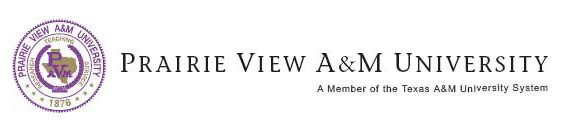 					IBC PROTOCOL ANNUAL UPDATEInstitutional Biosafety Committee (IBC)Date:Approved IBC Protocol #:Protocol Title:Protocol Title:INVESTIGATOR INFORMATIONINVESTIGATOR INFORMATIONINVESTIGATOR INFORMATIONINVESTIGATOR INFORMATIONINVESTIGATOR INFORMATIONINVESTIGATOR INFORMATIONINVESTIGATOR INFORMATIONINVESTIGATOR INFORMATIONINVESTIGATOR INFORMATIONINVESTIGATOR INFORMATIONINVESTIGATOR INFORMATIONINVESTIGATOR INFORMATIONINVESTIGATOR INFORMATIONINVESTIGATOR INFORMATIONINVESTIGATOR INFORMATIONPrincipal Investigator Information:Principal Investigator Information:Principal Investigator Information:Principal Investigator Information:Principal Investigator Information:Principal Investigator Information:Principal Investigator Information:Principal Investigator Information:Principal Investigator Information:Principal Investigator Information:Principal Investigator Information:Name:Address:Please include Mail Stop & Office Number if address is on campusPlease include Mail Stop & Office Number if address is on campusPlease include Mail Stop & Office Number if address is on campusPlease include Mail Stop & Office Number if address is on campusPlease include Mail Stop & Office Number if address is on campusPlease include Mail Stop & Office Number if address is on campusPlease include Mail Stop & Office Number if address is on campusPlease include Mail Stop & Office Number if address is on campusPlease include Mail Stop & Office Number if address is on campusPlease include Mail Stop & Office Number if address is on campusPlease include Mail Stop & Office Number if address is on campusPlease include Mail Stop & Office Number if address is on campusPlease include Mail Stop & Office Number if address is on campusPlease include Mail Stop & Office Number if address is on campusPhone Number (Office):Phone Number (Office):Phone Number (Office):Phone Number (Office):Phone Number (Laboratory):Phone Number (Laboratory):Phone Number (Laboratory):Phone Number (Laboratory):Phone Number (Laboratory):Phone Number (Laboratory):Phone Number (Laboratory):Phone Number (Emergency):Phone Number (Emergency):Phone Number (Emergency):Phone Number (Emergency):Phone Number (Emergency):Phone Number (Emergency):Phone Number (Emergency):Fax Number:Fax Number:Fax Number:Fax Number:Fax Number:Fax Number:Fax Number:Email Address:Email Address:Department:Department:College:College:Co-Principal Investigator Information:Co-Principal Investigator Information:Co-Principal Investigator Information:Co-Principal Investigator Information:Co-Principal Investigator Information:Co-Principal Investigator Information:Co-Principal Investigator Information:Co-Principal Investigator Information:Co-Principal Investigator Information:Co-Principal Investigator Information:Co-Principal Investigator Information:Co-Principal Investigator Information:Name:Address:Please include Mail Stop & Office Number if address is on campusPlease include Mail Stop & Office Number if address is on campusPlease include Mail Stop & Office Number if address is on campusPlease include Mail Stop & Office Number if address is on campusPlease include Mail Stop & Office Number if address is on campusPlease include Mail Stop & Office Number if address is on campusPlease include Mail Stop & Office Number if address is on campusPlease include Mail Stop & Office Number if address is on campusPlease include Mail Stop & Office Number if address is on campusPlease include Mail Stop & Office Number if address is on campusPlease include Mail Stop & Office Number if address is on campusPlease include Mail Stop & Office Number if address is on campusPlease include Mail Stop & Office Number if address is on campusPlease include Mail Stop & Office Number if address is on campusPhone Number (Office):Phone Number (Office):Phone Number (Office):Phone Number (Office):Phone Number (Laboratory):Phone Number (Laboratory):Phone Number (Laboratory):Phone Number (Laboratory):Phone Number (Laboratory):Phone Number (Laboratory):Phone Number (Laboratory):Phone Number (Emergency):Phone Number (Emergency):Phone Number (Emergency):Phone Number (Emergency):Phone Number (Emergency):Phone Number (Emergency):Phone Number (Emergency):Fax Number:Fax Number:Fax Number:Fax Number:Fax Number:Fax Number:Fax Number:Email Address:Email Address:Department:Department:College:College:Co-Principal Investigator Information:Co-Principal Investigator Information:Co-Principal Investigator Information:Co-Principal Investigator Information:Co-Principal Investigator Information:Co-Principal Investigator Information:Co-Principal Investigator Information:Co-Principal Investigator Information:Co-Principal Investigator Information:Co-Principal Investigator Information:Co-Principal Investigator Information:Co-Principal Investigator Information:Name:Address:Please include Mail Stop & Office Number if address is on campusPlease include Mail Stop & Office Number if address is on campusPlease include Mail Stop & Office Number if address is on campusPlease include Mail Stop & Office Number if address is on campusPlease include Mail Stop & Office Number if address is on campusPlease include Mail Stop & Office Number if address is on campusPlease include Mail Stop & Office Number if address is on campusPlease include Mail Stop & Office Number if address is on campusPlease include Mail Stop & Office Number if address is on campusPlease include Mail Stop & Office Number if address is on campusPlease include Mail Stop & Office Number if address is on campusPlease include Mail Stop & Office Number if address is on campusPlease include Mail Stop & Office Number if address is on campusPlease include Mail Stop & Office Number if address is on campusPhone Number (Office):Phone Number (Office):Phone Number (Office):Phone Number (Office):Phone Number (Laboratory):Phone Number (Laboratory):Phone Number (Laboratory):Phone Number (Laboratory):Phone Number (Laboratory):Phone Number (Laboratory):Phone Number (Laboratory):Phone Number (Emergency):Phone Number (Emergency):Phone Number (Emergency):Phone Number (Emergency):Phone Number (Emergency):Phone Number (Emergency):Phone Number (Emergency):Fax Number:Fax Number:Fax Number:Fax Number:Fax Number:Fax Number:Fax Number:Email Address:Email Address:Department:Department:College:College:Co-Principal Investigator Information:Co-Principal Investigator Information:Co-Principal Investigator Information:Co-Principal Investigator Information:Co-Principal Investigator Information:Co-Principal Investigator Information:Co-Principal Investigator Information:Co-Principal Investigator Information:Co-Principal Investigator Information:Co-Principal Investigator Information:Co-Principal Investigator Information:Co-Principal Investigator Information:Name:Address:Please include Mail Stop & Office Number if address is on campusPlease include Mail Stop & Office Number if address is on campusPlease include Mail Stop & Office Number if address is on campusPlease include Mail Stop & Office Number if address is on campusPlease include Mail Stop & Office Number if address is on campusPlease include Mail Stop & Office Number if address is on campusPlease include Mail Stop & Office Number if address is on campusPlease include Mail Stop & Office Number if address is on campusPlease include Mail Stop & Office Number if address is on campusPlease include Mail Stop & Office Number if address is on campusPlease include Mail Stop & Office Number if address is on campusPlease include Mail Stop & Office Number if address is on campusPlease include Mail Stop & Office Number if address is on campusPlease include Mail Stop & Office Number if address is on campusPhone Number (Office):Phone Number (Office):Phone Number (Office):Phone Number (Office):Phone Number (Laboratory):Phone Number (Laboratory):Phone Number (Laboratory):Phone Number (Laboratory):Phone Number (Laboratory):Phone Number (Laboratory):Phone Number (Laboratory):Phone Number (Emergency):Phone Number (Emergency):Phone Number (Emergency):Phone Number (Emergency):Phone Number (Emergency):Phone Number (Emergency):Phone Number (Emergency):Fax Number:Fax Number:Fax Number:Fax Number:Fax Number:Fax Number:Fax Number:Email Address:Email Address:Department:Department:College:College:PROTOCOL STATUSPROTOCOL STATUSPROTOCOL STATUSPROTOCOL STATUSPROTOCOL STATUSPROTOCOL STATUSPROTOCOL STATUSPROTOCOL STATUSPROTOCOL STATUSPROTOCOL STATUSPROTOCOL STATUSPROTOCOL STATUSPROTOCOL STATUSPROTOCOL STATUSPROTOCOL STATUSPlease indicate the status of the approved IBC Protocol by checking the appropriate box below for either an annual renewal or protocol terminationPlease indicate the status of the approved IBC Protocol by checking the appropriate box below for either an annual renewal or protocol terminationPlease indicate the status of the approved IBC Protocol by checking the appropriate box below for either an annual renewal or protocol terminationPlease indicate the status of the approved IBC Protocol by checking the appropriate box below for either an annual renewal or protocol terminationPlease indicate the status of the approved IBC Protocol by checking the appropriate box below for either an annual renewal or protocol terminationPlease indicate the status of the approved IBC Protocol by checking the appropriate box below for either an annual renewal or protocol terminationPlease indicate the status of the approved IBC Protocol by checking the appropriate box below for either an annual renewal or protocol terminationPlease indicate the status of the approved IBC Protocol by checking the appropriate box below for either an annual renewal or protocol terminationPlease indicate the status of the approved IBC Protocol by checking the appropriate box below for either an annual renewal or protocol terminationPlease indicate the status of the approved IBC Protocol by checking the appropriate box below for either an annual renewal or protocol terminationPlease indicate the status of the approved IBC Protocol by checking the appropriate box below for either an annual renewal or protocol terminationPlease indicate the status of the approved IBC Protocol by checking the appropriate box below for either an annual renewal or protocol terminationPlease indicate the status of the approved IBC Protocol by checking the appropriate box below for either an annual renewal or protocol terminationPlease indicate the status of the approved IBC Protocol by checking the appropriate box below for either an annual renewal or protocol terminationPlease indicate the status of the approved IBC Protocol by checking the appropriate box below for either an annual renewal or protocol terminationAnnual Renewal:(Complete the Annual Renewal Form if the study falls into any of these categories)Annual Renewal:(Complete the Annual Renewal Form if the study falls into any of these categories)Annual Renewal:(Complete the Annual Renewal Form if the study falls into any of these categories)Annual Renewal:(Complete the Annual Renewal Form if the study falls into any of these categories)Annual Renewal:(Complete the Annual Renewal Form if the study falls into any of these categories)Annual Renewal:(Complete the Annual Renewal Form if the study falls into any of these categories)Annual Renewal:(Complete the Annual Renewal Form if the study falls into any of these categories)Annual Renewal:(Complete the Annual Renewal Form if the study falls into any of these categories)Annual Renewal:(Complete the Annual Renewal Form if the study falls into any of these categories)Annual Renewal:(Complete the Annual Renewal Form if the study falls into any of these categories)Annual Renewal:(Complete the Annual Renewal Form if the study falls into any of these categories)Annual Renewal:(Complete the Annual Renewal Form if the study falls into any of these categories)Annual Renewal:(Complete the Annual Renewal Form if the study falls into any of these categories)Annual Renewal:(Complete the Annual Renewal Form if the study falls into any of these categories)Annual Renewal:(Complete the Annual Renewal Form if the study falls into any of these categories)   Active- project ongoing.   Currently inactive- project was initiated and is presently inactive   Inactive- project was never initiated    Inactive- project pending sponsor award   Active- project ongoing.   Currently inactive- project was initiated and is presently inactive   Inactive- project was never initiated    Inactive- project pending sponsor award   Active- project ongoing.   Currently inactive- project was initiated and is presently inactive   Inactive- project was never initiated    Inactive- project pending sponsor award   Active- project ongoing.   Currently inactive- project was initiated and is presently inactive   Inactive- project was never initiated    Inactive- project pending sponsor award   Active- project ongoing.   Currently inactive- project was initiated and is presently inactive   Inactive- project was never initiated    Inactive- project pending sponsor award   Active- project ongoing.   Currently inactive- project was initiated and is presently inactive   Inactive- project was never initiated    Inactive- project pending sponsor award   Active- project ongoing.   Currently inactive- project was initiated and is presently inactive   Inactive- project was never initiated    Inactive- project pending sponsor award   Active- project ongoing.   Currently inactive- project was initiated and is presently inactive   Inactive- project was never initiated    Inactive- project pending sponsor award   Active- project ongoing.   Currently inactive- project was initiated and is presently inactive   Inactive- project was never initiated    Inactive- project pending sponsor award   Active- project ongoing.   Currently inactive- project was initiated and is presently inactive   Inactive- project was never initiated    Inactive- project pending sponsor award   Active- project ongoing.   Currently inactive- project was initiated and is presently inactive   Inactive- project was never initiated    Inactive- project pending sponsor award   Active- project ongoing.   Currently inactive- project was initiated and is presently inactive   Inactive- project was never initiated    Inactive- project pending sponsor award   Active- project ongoing.   Currently inactive- project was initiated and is presently inactive   Inactive- project was never initiated    Inactive- project pending sponsor award   Active- project ongoing.   Currently inactive- project was initiated and is presently inactive   Inactive- project was never initiated    Inactive- project pending sponsor award   Active- project ongoing.   Currently inactive- project was initiated and is presently inactive   Inactive- project was never initiated    Inactive- project pending sponsor awardPermit Termination:(Mark the appropriate box if the study falls into any of the categories below and return the form to the Research Compliance Office. Completion of the entire Annual Renewal Form is not necessary.)Permit Termination:(Mark the appropriate box if the study falls into any of the categories below and return the form to the Research Compliance Office. Completion of the entire Annual Renewal Form is not necessary.)Permit Termination:(Mark the appropriate box if the study falls into any of the categories below and return the form to the Research Compliance Office. Completion of the entire Annual Renewal Form is not necessary.)Permit Termination:(Mark the appropriate box if the study falls into any of the categories below and return the form to the Research Compliance Office. Completion of the entire Annual Renewal Form is not necessary.)Permit Termination:(Mark the appropriate box if the study falls into any of the categories below and return the form to the Research Compliance Office. Completion of the entire Annual Renewal Form is not necessary.)Permit Termination:(Mark the appropriate box if the study falls into any of the categories below and return the form to the Research Compliance Office. Completion of the entire Annual Renewal Form is not necessary.)Permit Termination:(Mark the appropriate box if the study falls into any of the categories below and return the form to the Research Compliance Office. Completion of the entire Annual Renewal Form is not necessary.)Permit Termination:(Mark the appropriate box if the study falls into any of the categories below and return the form to the Research Compliance Office. Completion of the entire Annual Renewal Form is not necessary.)Permit Termination:(Mark the appropriate box if the study falls into any of the categories below and return the form to the Research Compliance Office. Completion of the entire Annual Renewal Form is not necessary.)Permit Termination:(Mark the appropriate box if the study falls into any of the categories below and return the form to the Research Compliance Office. Completion of the entire Annual Renewal Form is not necessary.)Permit Termination:(Mark the appropriate box if the study falls into any of the categories below and return the form to the Research Compliance Office. Completion of the entire Annual Renewal Form is not necessary.)Permit Termination:(Mark the appropriate box if the study falls into any of the categories below and return the form to the Research Compliance Office. Completion of the entire Annual Renewal Form is not necessary.)Permit Termination:(Mark the appropriate box if the study falls into any of the categories below and return the form to the Research Compliance Office. Completion of the entire Annual Renewal Form is not necessary.)Permit Termination:(Mark the appropriate box if the study falls into any of the categories below and return the form to the Research Compliance Office. Completion of the entire Annual Renewal Form is not necessary.)Permit Termination:(Mark the appropriate box if the study falls into any of the categories below and return the form to the Research Compliance Office. Completion of the entire Annual Renewal Form is not necessary.)    Inactive- project never initiated	    Currently inactive- project initiated but project has not/ will not be completed.	    Completed- no further research will be done. Please submit Completion Report in place of this Annual Renewal.    Inactive- project never initiated	    Currently inactive- project initiated but project has not/ will not be completed.	    Completed- no further research will be done. Please submit Completion Report in place of this Annual Renewal.    Inactive- project never initiated	    Currently inactive- project initiated but project has not/ will not be completed.	    Completed- no further research will be done. Please submit Completion Report in place of this Annual Renewal.    Inactive- project never initiated	    Currently inactive- project initiated but project has not/ will not be completed.	    Completed- no further research will be done. Please submit Completion Report in place of this Annual Renewal.    Inactive- project never initiated	    Currently inactive- project initiated but project has not/ will not be completed.	    Completed- no further research will be done. Please submit Completion Report in place of this Annual Renewal.    Inactive- project never initiated	    Currently inactive- project initiated but project has not/ will not be completed.	    Completed- no further research will be done. Please submit Completion Report in place of this Annual Renewal.    Inactive- project never initiated	    Currently inactive- project initiated but project has not/ will not be completed.	    Completed- no further research will be done. Please submit Completion Report in place of this Annual Renewal.    Inactive- project never initiated	    Currently inactive- project initiated but project has not/ will not be completed.	    Completed- no further research will be done. Please submit Completion Report in place of this Annual Renewal.    Inactive- project never initiated	    Currently inactive- project initiated but project has not/ will not be completed.	    Completed- no further research will be done. Please submit Completion Report in place of this Annual Renewal.    Inactive- project never initiated	    Currently inactive- project initiated but project has not/ will not be completed.	    Completed- no further research will be done. Please submit Completion Report in place of this Annual Renewal.    Inactive- project never initiated	    Currently inactive- project initiated but project has not/ will not be completed.	    Completed- no further research will be done. Please submit Completion Report in place of this Annual Renewal.    Inactive- project never initiated	    Currently inactive- project initiated but project has not/ will not be completed.	    Completed- no further research will be done. Please submit Completion Report in place of this Annual Renewal.    Inactive- project never initiated	    Currently inactive- project initiated but project has not/ will not be completed.	    Completed- no further research will be done. Please submit Completion Report in place of this Annual Renewal.    Inactive- project never initiated	    Currently inactive- project initiated but project has not/ will not be completed.	    Completed- no further research will be done. Please submit Completion Report in place of this Annual Renewal.    Inactive- project never initiated	    Currently inactive- project initiated but project has not/ will not be completed.	    Completed- no further research will be done. Please submit Completion Report in place of this Annual Renewal.PROTOCOL INFORMATIONPROTOCOL INFORMATIONPROTOCOL INFORMATIONPROTOCOL INFORMATIONPROTOCOL INFORMATIONPROTOCOL INFORMATIONPROTOCOL INFORMATIONPROTOCOL INFORMATIONPROTOCOL INFORMATIONPROTOCOL INFORMATIONPROTOCOL INFORMATIONPROTOCOL INFORMATIONPROTOCOL INFORMATIONPROTOCOL INFORMATIONPROTOCOL INFORMATIONFor answers of “Yes” below, complete an Amendment Form and submit the Amendment Form and Annual Renewal togetherFor answers of “Yes” below, complete an Amendment Form and submit the Amendment Form and Annual Renewal togetherFor answers of “Yes” below, complete an Amendment Form and submit the Amendment Form and Annual Renewal togetherFor answers of “Yes” below, complete an Amendment Form and submit the Amendment Form and Annual Renewal togetherFor answers of “Yes” below, complete an Amendment Form and submit the Amendment Form and Annual Renewal togetherFor answers of “Yes” below, complete an Amendment Form and submit the Amendment Form and Annual Renewal togetherFor answers of “Yes” below, complete an Amendment Form and submit the Amendment Form and Annual Renewal togetherFor answers of “Yes” below, complete an Amendment Form and submit the Amendment Form and Annual Renewal togetherFor answers of “Yes” below, complete an Amendment Form and submit the Amendment Form and Annual Renewal togetherFor answers of “Yes” below, complete an Amendment Form and submit the Amendment Form and Annual Renewal togetherFor answers of “Yes” below, complete an Amendment Form and submit the Amendment Form and Annual Renewal togetherFor answers of “Yes” below, complete an Amendment Form and submit the Amendment Form and Annual Renewal togetherFor answers of “Yes” below, complete an Amendment Form and submit the Amendment Form and Annual Renewal togetherFor answers of “Yes” below, complete an Amendment Form and submit the Amendment Form and Annual Renewal togetherFor answers of “Yes” below, complete an Amendment Form and submit the Amendment Form and Annual Renewal together  Yes               No  Yes               No  Yes               No  Yes               No  Yes               No  Yes               NoHave the Laboratory location(s) (building(s) and/or room number(s) changed since the approval of the IBC protocol?If yes, please explain:Have the Laboratory location(s) (building(s) and/or room number(s) changed since the approval of the IBC protocol?If yes, please explain:Have the Laboratory location(s) (building(s) and/or room number(s) changed since the approval of the IBC protocol?If yes, please explain:Have the Laboratory location(s) (building(s) and/or room number(s) changed since the approval of the IBC protocol?If yes, please explain:Have the Laboratory location(s) (building(s) and/or room number(s) changed since the approval of the IBC protocol?If yes, please explain:Have the Laboratory location(s) (building(s) and/or room number(s) changed since the approval of the IBC protocol?If yes, please explain:Have the Laboratory location(s) (building(s) and/or room number(s) changed since the approval of the IBC protocol?If yes, please explain:Have the Laboratory location(s) (building(s) and/or room number(s) changed since the approval of the IBC protocol?If yes, please explain:Have the Laboratory location(s) (building(s) and/or room number(s) changed since the approval of the IBC protocol?If yes, please explain:  Yes        No  Yes        No  Yes        No  Yes        No  Yes        No  Yes        NoHave your Funding Sources changed since the approval of your IBC protocol?If yes, please explain:Have your Funding Sources changed since the approval of your IBC protocol?If yes, please explain:Have your Funding Sources changed since the approval of your IBC protocol?If yes, please explain:Have your Funding Sources changed since the approval of your IBC protocol?If yes, please explain:Have your Funding Sources changed since the approval of your IBC protocol?If yes, please explain:Have your Funding Sources changed since the approval of your IBC protocol?If yes, please explain:Have your Funding Sources changed since the approval of your IBC protocol?If yes, please explain:Have your Funding Sources changed since the approval of your IBC protocol?If yes, please explain:Have your Funding Sources changed since the approval of your IBC protocol?If yes, please explain:  Yes               No  Yes               No  Yes               No  Yes               No  Yes               No  Yes               NoHave your Research Objectives changed since the approval of your IBC protocol?If yes, please explain:Have your Research Objectives changed since the approval of your IBC protocol?If yes, please explain:Have your Research Objectives changed since the approval of your IBC protocol?If yes, please explain:Have your Research Objectives changed since the approval of your IBC protocol?If yes, please explain:Have your Research Objectives changed since the approval of your IBC protocol?If yes, please explain:Have your Research Objectives changed since the approval of your IBC protocol?If yes, please explain:Have your Research Objectives changed since the approval of your IBC protocol?If yes, please explain:Have your Research Objectives changed since the approval of your IBC protocol?If yes, please explain:Have your Research Objectives changed since the approval of your IBC protocol?If yes, please explain:  Yes               No  Yes               No  Yes               No  Yes               No  Yes               No  Yes               NoDoes the research involve the generation of more than 10 liters of culture at one time?If yes, please explain:Does the research involve the generation of more than 10 liters of culture at one time?If yes, please explain:Does the research involve the generation of more than 10 liters of culture at one time?If yes, please explain:Does the research involve the generation of more than 10 liters of culture at one time?If yes, please explain:Does the research involve the generation of more than 10 liters of culture at one time?If yes, please explain:Does the research involve the generation of more than 10 liters of culture at one time?If yes, please explain:Does the research involve the generation of more than 10 liters of culture at one time?If yes, please explain:Does the research involve the generation of more than 10 liters of culture at one time?If yes, please explain:Does the research involve the generation of more than 10 liters of culture at one time?If yes, please explain:  Yes               No  Yes               No  Yes               No  Yes               No  Yes               No  Yes               NoHave the agent(s)/organism(s) changed since the approval of your IBC protocol?If yes, please explain:Have the agent(s)/organism(s) changed since the approval of your IBC protocol?If yes, please explain:Have the agent(s)/organism(s) changed since the approval of your IBC protocol?If yes, please explain:Have the agent(s)/organism(s) changed since the approval of your IBC protocol?If yes, please explain:Have the agent(s)/organism(s) changed since the approval of your IBC protocol?If yes, please explain:Have the agent(s)/organism(s) changed since the approval of your IBC protocol?If yes, please explain:Have the agent(s)/organism(s) changed since the approval of your IBC protocol?If yes, please explain:Have the agent(s)/organism(s) changed since the approval of your IBC protocol?If yes, please explain:Have the agent(s)/organism(s) changed since the approval of your IBC protocol?If yes, please explain:  Yes               No  Yes               No  Yes               No  Yes               No  Yes               No  Yes               NoHas your laboratory utilization Recombinant DNA changed since the approval of your IBC protocol?If yes, please explain:Has your laboratory utilization Recombinant DNA changed since the approval of your IBC protocol?If yes, please explain:Has your laboratory utilization Recombinant DNA changed since the approval of your IBC protocol?If yes, please explain:Has your laboratory utilization Recombinant DNA changed since the approval of your IBC protocol?If yes, please explain:Has your laboratory utilization Recombinant DNA changed since the approval of your IBC protocol?If yes, please explain:Has your laboratory utilization Recombinant DNA changed since the approval of your IBC protocol?If yes, please explain:Has your laboratory utilization Recombinant DNA changed since the approval of your IBC protocol?If yes, please explain:Has your laboratory utilization Recombinant DNA changed since the approval of your IBC protocol?If yes, please explain:Has your laboratory utilization Recombinant DNA changed since the approval of your IBC protocol?If yes, please explain:  Yes               No  Yes               No  Yes               No  Yes               No  Yes               No  Yes               NoHas your utilization of live animals with the research of recombinant DNA and/or biohazardous materials changed since the approval of your IBC protocol?If yes, please explain:Has your utilization of live animals with the research of recombinant DNA and/or biohazardous materials changed since the approval of your IBC protocol?If yes, please explain:Has your utilization of live animals with the research of recombinant DNA and/or biohazardous materials changed since the approval of your IBC protocol?If yes, please explain:Has your utilization of live animals with the research of recombinant DNA and/or biohazardous materials changed since the approval of your IBC protocol?If yes, please explain:Has your utilization of live animals with the research of recombinant DNA and/or biohazardous materials changed since the approval of your IBC protocol?If yes, please explain:Has your utilization of live animals with the research of recombinant DNA and/or biohazardous materials changed since the approval of your IBC protocol?If yes, please explain:Has your utilization of live animals with the research of recombinant DNA and/or biohazardous materials changed since the approval of your IBC protocol?If yes, please explain:Has your utilization of live animals with the research of recombinant DNA and/or biohazardous materials changed since the approval of your IBC protocol?If yes, please explain:Has your utilization of live animals with the research of recombinant DNA and/or biohazardous materials changed since the approval of your IBC protocol?If yes, please explain:  Yes               No  Yes               No  Yes               No  Yes               No  Yes               No  Yes               NoHas your utilization of human subjects and/or materials changed since the approval of your IBC protocol?If yes, please explain:Has your utilization of human subjects and/or materials changed since the approval of your IBC protocol?If yes, please explain:Has your utilization of human subjects and/or materials changed since the approval of your IBC protocol?If yes, please explain:Has your utilization of human subjects and/or materials changed since the approval of your IBC protocol?If yes, please explain:Has your utilization of human subjects and/or materials changed since the approval of your IBC protocol?If yes, please explain:Has your utilization of human subjects and/or materials changed since the approval of your IBC protocol?If yes, please explain:Has your utilization of human subjects and/or materials changed since the approval of your IBC protocol?If yes, please explain:Has your utilization of human subjects and/or materials changed since the approval of your IBC protocol?If yes, please explain:Has your utilization of human subjects and/or materials changed since the approval of your IBC protocol?If yes, please explain:  Yes               No  Yes               No  Yes               No  Yes               No  Yes               No  Yes               NoHas your utilization of biological toxins, pathogens or recombinant DNA in plants, in your research changed since the approval of your IBC protocol?If yes, please explain:Has your utilization of biological toxins, pathogens or recombinant DNA in plants, in your research changed since the approval of your IBC protocol?If yes, please explain:Has your utilization of biological toxins, pathogens or recombinant DNA in plants, in your research changed since the approval of your IBC protocol?If yes, please explain:Has your utilization of biological toxins, pathogens or recombinant DNA in plants, in your research changed since the approval of your IBC protocol?If yes, please explain:Has your utilization of biological toxins, pathogens or recombinant DNA in plants, in your research changed since the approval of your IBC protocol?If yes, please explain:Has your utilization of biological toxins, pathogens or recombinant DNA in plants, in your research changed since the approval of your IBC protocol?If yes, please explain:Has your utilization of biological toxins, pathogens or recombinant DNA in plants, in your research changed since the approval of your IBC protocol?If yes, please explain:Has your utilization of biological toxins, pathogens or recombinant DNA in plants, in your research changed since the approval of your IBC protocol?If yes, please explain:Has your utilization of biological toxins, pathogens or recombinant DNA in plants, in your research changed since the approval of your IBC protocol?If yes, please explain:  Yes               No  Yes               No  Yes               No  Yes               No  Yes               No  Yes               NoHas your utilization of viral vectors in your research changed since the approval of your IBC protocol?If yes, please explain:Has your utilization of viral vectors in your research changed since the approval of your IBC protocol?If yes, please explain:Has your utilization of viral vectors in your research changed since the approval of your IBC protocol?If yes, please explain:Has your utilization of viral vectors in your research changed since the approval of your IBC protocol?If yes, please explain:Has your utilization of viral vectors in your research changed since the approval of your IBC protocol?If yes, please explain:Has your utilization of viral vectors in your research changed since the approval of your IBC protocol?If yes, please explain:Has your utilization of viral vectors in your research changed since the approval of your IBC protocol?If yes, please explain:Has your utilization of viral vectors in your research changed since the approval of your IBC protocol?If yes, please explain:Has your utilization of viral vectors in your research changed since the approval of your IBC protocol?If yes, please explain:  Yes               No  Yes               No  Yes               No  Yes               No  Yes               No  Yes               NoAre there any changes in your laboratory personnel?If yes, please explain:Are there any changes in your laboratory personnel?If yes, please explain:Are there any changes in your laboratory personnel?If yes, please explain:Are there any changes in your laboratory personnel?If yes, please explain:Are there any changes in your laboratory personnel?If yes, please explain:Are there any changes in your laboratory personnel?If yes, please explain:Are there any changes in your laboratory personnel?If yes, please explain:Are there any changes in your laboratory personnel?If yes, please explain:Are there any changes in your laboratory personnel?If yes, please explain:PROBLEMS/ ADVERSE EVENTS (THIS QUESTION MUST BE ANSWERED)PROBLEMS/ ADVERSE EVENTS (THIS QUESTION MUST BE ANSWERED)PROBLEMS/ ADVERSE EVENTS (THIS QUESTION MUST BE ANSWERED)PROBLEMS/ ADVERSE EVENTS (THIS QUESTION MUST BE ANSWERED)PROBLEMS/ ADVERSE EVENTS (THIS QUESTION MUST BE ANSWERED)PROBLEMS/ ADVERSE EVENTS (THIS QUESTION MUST BE ANSWERED)PROBLEMS/ ADVERSE EVENTS (THIS QUESTION MUST BE ANSWERED)PROBLEMS/ ADVERSE EVENTS (THIS QUESTION MUST BE ANSWERED)PROBLEMS/ ADVERSE EVENTS (THIS QUESTION MUST BE ANSWERED)PROBLEMS/ ADVERSE EVENTS (THIS QUESTION MUST BE ANSWERED)PROBLEMS/ ADVERSE EVENTS (THIS QUESTION MUST BE ANSWERED)PROBLEMS/ ADVERSE EVENTS (THIS QUESTION MUST BE ANSWERED)PROBLEMS/ ADVERSE EVENTS (THIS QUESTION MUST BE ANSWERED)PROBLEMS/ ADVERSE EVENTS (THIS QUESTION MUST BE ANSWERED)PROBLEMS/ ADVERSE EVENTS (THIS QUESTION MUST BE ANSWERED)Please describe any unanticipatedproblems/adverse events that mayhave occurred in the laboratoryduring the study.Explain how the problem/adverseevent was resolved.Indicate “NONE” in the spaceprovided if there were noproblems/adverse events.Please describe any unanticipatedproblems/adverse events that mayhave occurred in the laboratoryduring the study.Explain how the problem/adverseevent was resolved.Indicate “NONE” in the spaceprovided if there were noproblems/adverse events.Please describe any unanticipatedproblems/adverse events that mayhave occurred in the laboratoryduring the study.Explain how the problem/adverseevent was resolved.Indicate “NONE” in the spaceprovided if there were noproblems/adverse events.Please describe any unanticipatedproblems/adverse events that mayhave occurred in the laboratoryduring the study.Explain how the problem/adverseevent was resolved.Indicate “NONE” in the spaceprovided if there were noproblems/adverse events.Please describe any unanticipatedproblems/adverse events that mayhave occurred in the laboratoryduring the study.Explain how the problem/adverseevent was resolved.Indicate “NONE” in the spaceprovided if there were noproblems/adverse events.Please describe any unanticipatedproblems/adverse events that mayhave occurred in the laboratoryduring the study.Explain how the problem/adverseevent was resolved.Indicate “NONE” in the spaceprovided if there were noproblems/adverse events.RECERTIFICATIONRECERTIFICATIONRECERTIFICATIONRECERTIFICATIONRECERTIFICATIONRECERTIFICATIONRECERTIFICATIONRECERTIFICATIONRECERTIFICATIONRECERTIFICATIONRECERTIFICATIONRECERTIFICATIONRECERTIFICATIONRECERTIFICATIONRECERTIFICATIONThe following signatures certify that the Principal Investigator will continue to conduct the study in accordance with thepolicy and procedures of the Institutional Biosafety Committee (IBC), the Biosafety in Biomedical and MicrobiologicalLaboratories (BMBL) manual, Section IV-B-7 of the NIH Guidelines, and the PVAMU Environmental Health & Safety guidelines.The following signatures certify that the Principal Investigator will continue to conduct the study in accordance with thepolicy and procedures of the Institutional Biosafety Committee (IBC), the Biosafety in Biomedical and MicrobiologicalLaboratories (BMBL) manual, Section IV-B-7 of the NIH Guidelines, and the PVAMU Environmental Health & Safety guidelines.The following signatures certify that the Principal Investigator will continue to conduct the study in accordance with thepolicy and procedures of the Institutional Biosafety Committee (IBC), the Biosafety in Biomedical and MicrobiologicalLaboratories (BMBL) manual, Section IV-B-7 of the NIH Guidelines, and the PVAMU Environmental Health & Safety guidelines.The following signatures certify that the Principal Investigator will continue to conduct the study in accordance with thepolicy and procedures of the Institutional Biosafety Committee (IBC), the Biosafety in Biomedical and MicrobiologicalLaboratories (BMBL) manual, Section IV-B-7 of the NIH Guidelines, and the PVAMU Environmental Health & Safety guidelines.The following signatures certify that the Principal Investigator will continue to conduct the study in accordance with thepolicy and procedures of the Institutional Biosafety Committee (IBC), the Biosafety in Biomedical and MicrobiologicalLaboratories (BMBL) manual, Section IV-B-7 of the NIH Guidelines, and the PVAMU Environmental Health & Safety guidelines.The following signatures certify that the Principal Investigator will continue to conduct the study in accordance with thepolicy and procedures of the Institutional Biosafety Committee (IBC), the Biosafety in Biomedical and MicrobiologicalLaboratories (BMBL) manual, Section IV-B-7 of the NIH Guidelines, and the PVAMU Environmental Health & Safety guidelines.The following signatures certify that the Principal Investigator will continue to conduct the study in accordance with thepolicy and procedures of the Institutional Biosafety Committee (IBC), the Biosafety in Biomedical and MicrobiologicalLaboratories (BMBL) manual, Section IV-B-7 of the NIH Guidelines, and the PVAMU Environmental Health & Safety guidelines.The following signatures certify that the Principal Investigator will continue to conduct the study in accordance with thepolicy and procedures of the Institutional Biosafety Committee (IBC), the Biosafety in Biomedical and MicrobiologicalLaboratories (BMBL) manual, Section IV-B-7 of the NIH Guidelines, and the PVAMU Environmental Health & Safety guidelines.The following signatures certify that the Principal Investigator will continue to conduct the study in accordance with thepolicy and procedures of the Institutional Biosafety Committee (IBC), the Biosafety in Biomedical and MicrobiologicalLaboratories (BMBL) manual, Section IV-B-7 of the NIH Guidelines, and the PVAMU Environmental Health & Safety guidelines.The following signatures certify that the Principal Investigator will continue to conduct the study in accordance with thepolicy and procedures of the Institutional Biosafety Committee (IBC), the Biosafety in Biomedical and MicrobiologicalLaboratories (BMBL) manual, Section IV-B-7 of the NIH Guidelines, and the PVAMU Environmental Health & Safety guidelines.The following signatures certify that the Principal Investigator will continue to conduct the study in accordance with thepolicy and procedures of the Institutional Biosafety Committee (IBC), the Biosafety in Biomedical and MicrobiologicalLaboratories (BMBL) manual, Section IV-B-7 of the NIH Guidelines, and the PVAMU Environmental Health & Safety guidelines.The following signatures certify that the Principal Investigator will continue to conduct the study in accordance with thepolicy and procedures of the Institutional Biosafety Committee (IBC), the Biosafety in Biomedical and MicrobiologicalLaboratories (BMBL) manual, Section IV-B-7 of the NIH Guidelines, and the PVAMU Environmental Health & Safety guidelines.The following signatures certify that the Principal Investigator will continue to conduct the study in accordance with thepolicy and procedures of the Institutional Biosafety Committee (IBC), the Biosafety in Biomedical and MicrobiologicalLaboratories (BMBL) manual, Section IV-B-7 of the NIH Guidelines, and the PVAMU Environmental Health & Safety guidelines.The following signatures certify that the Principal Investigator will continue to conduct the study in accordance with thepolicy and procedures of the Institutional Biosafety Committee (IBC), the Biosafety in Biomedical and MicrobiologicalLaboratories (BMBL) manual, Section IV-B-7 of the NIH Guidelines, and the PVAMU Environmental Health & Safety guidelines.The following signatures certify that the Principal Investigator will continue to conduct the study in accordance with thepolicy and procedures of the Institutional Biosafety Committee (IBC), the Biosafety in Biomedical and MicrobiologicalLaboratories (BMBL) manual, Section IV-B-7 of the NIH Guidelines, and the PVAMU Environmental Health & Safety guidelines.PRINCIPAL INVESTIGATOR RECERTIFICATIONPRINCIPAL INVESTIGATOR RECERTIFICATIONPRINCIPAL INVESTIGATOR RECERTIFICATIONPRINCIPAL INVESTIGATOR RECERTIFICATIONPRINCIPAL INVESTIGATOR RECERTIFICATIONPRINCIPAL INVESTIGATOR RECERTIFICATIONPRINCIPAL INVESTIGATOR RECERTIFICATIONPRINCIPAL INVESTIGATOR RECERTIFICATIONPRINCIPAL INVESTIGATOR RECERTIFICATIONPRINCIPAL INVESTIGATOR RECERTIFICATIONPRINCIPAL INVESTIGATOR RECERTIFICATIONPRINCIPAL INVESTIGATOR RECERTIFICATIONPRINCIPAL INVESTIGATOR RECERTIFICATIONPRINCIPAL INVESTIGATOR RECERTIFICATIONPRINCIPAL INVESTIGATOR RECERTIFICATIONPrincipal Investigator (Typed):Principal Investigator (Typed):Principal Investigator (Typed):Principal Investigator (Typed):Principal Investigator (Typed):Principal Investigator (Typed):Principal Investigator (Typed):Principal Investigator (Typed):Principal Investigator (Signature):Principal Investigator (Signature):Principal Investigator (Signature):Principal Investigator (Signature):Principal Investigator (Signature):Principal Investigator (Signature):Principal Investigator (Signature):Principal Investigator (Signature):Date:Date:Date:CO- PRINCIPAL INVESTIGATOR RECERTIFICATIONCO- PRINCIPAL INVESTIGATOR RECERTIFICATIONCO- PRINCIPAL INVESTIGATOR RECERTIFICATIONCO- PRINCIPAL INVESTIGATOR RECERTIFICATIONCO- PRINCIPAL INVESTIGATOR RECERTIFICATIONCO- PRINCIPAL INVESTIGATOR RECERTIFICATIONCO- PRINCIPAL INVESTIGATOR RECERTIFICATIONCO- PRINCIPAL INVESTIGATOR RECERTIFICATIONCO- PRINCIPAL INVESTIGATOR RECERTIFICATIONCO- PRINCIPAL INVESTIGATOR RECERTIFICATIONCO- PRINCIPAL INVESTIGATOR RECERTIFICATIONCO- PRINCIPAL INVESTIGATOR RECERTIFICATIONCO- PRINCIPAL INVESTIGATOR RECERTIFICATIONCO- PRINCIPAL INVESTIGATOR RECERTIFICATIONCO- PRINCIPAL INVESTIGATOR RECERTIFICATIONCo- Principal Investigator (Typed):Co- Principal Investigator (Typed):Co- Principal Investigator (Typed):Co- Principal Investigator (Typed):Co- Principal Investigator (Typed):Co- Principal Investigator (Typed):Co- Principal Investigator (Typed):Co- Principal Investigator (Typed):Co- Principal Investigator (Signature):Co- Principal Investigator (Signature):Co- Principal Investigator (Signature):Co- Principal Investigator (Signature):Co- Principal Investigator (Signature):Co- Principal Investigator (Signature):Co- Principal Investigator (Signature):Co- Principal Investigator (Signature):Co- Principal Investigator (Signature):Co- Principal Investigator (Signature):Date:Date:Date:CO- PRINCIPAL INVESTIGATOR RECERTIFICATIONCO- PRINCIPAL INVESTIGATOR RECERTIFICATIONCO- PRINCIPAL INVESTIGATOR RECERTIFICATIONCO- PRINCIPAL INVESTIGATOR RECERTIFICATIONCO- PRINCIPAL INVESTIGATOR RECERTIFICATIONCO- PRINCIPAL INVESTIGATOR RECERTIFICATIONCO- PRINCIPAL INVESTIGATOR RECERTIFICATIONCO- PRINCIPAL INVESTIGATOR RECERTIFICATIONCO- PRINCIPAL INVESTIGATOR RECERTIFICATIONCO- PRINCIPAL INVESTIGATOR RECERTIFICATIONCO- PRINCIPAL INVESTIGATOR RECERTIFICATIONCO- PRINCIPAL INVESTIGATOR RECERTIFICATIONCO- PRINCIPAL INVESTIGATOR RECERTIFICATIONCO- PRINCIPAL INVESTIGATOR RECERTIFICATIONCO- PRINCIPAL INVESTIGATOR RECERTIFICATIONCo- Principal Investigator (Typed):Co- Principal Investigator (Typed):Co- Principal Investigator (Typed):Co- Principal Investigator (Typed):Co- Principal Investigator (Typed):Co- Principal Investigator (Typed):Co- Principal Investigator (Typed):Co- Principal Investigator (Typed):Co- Principal Investigator (Signature):Co- Principal Investigator (Signature):Co- Principal Investigator (Signature):Co- Principal Investigator (Signature):Co- Principal Investigator (Signature):Co- Principal Investigator (Signature):Co- Principal Investigator (Signature):Co- Principal Investigator (Signature):Co- Principal Investigator (Signature):Date:Date:Date:DEAN/ DIRECTOR RECERTIFICATION:DEAN/ DIRECTOR RECERTIFICATION:DEAN/ DIRECTOR RECERTIFICATION:DEAN/ DIRECTOR RECERTIFICATION:DEAN/ DIRECTOR RECERTIFICATION:DEAN/ DIRECTOR RECERTIFICATION:DEAN/ DIRECTOR RECERTIFICATION:DEAN/ DIRECTOR RECERTIFICATION:DEAN/ DIRECTOR RECERTIFICATION:DEAN/ DIRECTOR RECERTIFICATION:DEAN/ DIRECTOR RECERTIFICATION:DEAN/ DIRECTOR RECERTIFICATION:DEAN/ DIRECTOR RECERTIFICATION:DEAN/ DIRECTOR RECERTIFICATION:DEAN/ DIRECTOR RECERTIFICATION:Dean/ Director (Typed):Dean/ Director (Typed):Dean/ Director (Typed):Dean/ Director (Typed):Dean/ Director (Typed):Dean/ Director (Signature):Dean/ Director (Signature):Dean/ Director (Signature):Dean/ Director (Signature):Dean/ Director (Signature):Date:Date:Date: